Конспект урока «Вязание на руках» Учитель ГБОУ школа № 657   Алпенидзе Анна Александровна Предмет: Технология (Ручной труд)Класс: 5Тема: Вязание на рукахЦель:  Сформировать навык вязания шнурка на руках.Задачи:образовательная – познакомить учащихся с понятием вязание, разновидностями вязания (крючком, спицами, на руках), познакомить с технологической последовательностью вязания на руках;воспитательная – воспитывать аккуратность и усидчивость; вызвать интерес к культуре и искусству; воспитывать внимательность, терпение, трудолюбие; прививать навыки культуры труда;коррекционно-развивающая – развивать  умение анализировать, образно мыслить, воображатьОбразовательные ресурсы: образцы, презентация, технологическая картаМетоды проведения занятия: беседа с закреплением материала в ходе урока; использование образцов, технологической карты и  презентации  при объяснении нового материала; упражнения по отработке практических умений и навыков, практическая работа; постановка цели в начале урока и обратная связь в конце урока; оценка учащимся результата своей работы на уроке.Объекты труда (инструменты и материалы): нитки (пряжа), крючок, спицыПланируемые результаты освоения учебного предмета:личностные – умение провести самоанализ своей работы,  развивать трудолюбие, воспитывать аккуратность и опрятность в работе;предметные – формирование новых знаний по технике  вязания, формирование умений и навыков вязания на руках,   уметь слушать учителя и вести диалог.Методы обучения: словесный, наглядно-демонстрационный, репродуктивный, практический,  метод целеполагание и рефлексии,  метод самооценкиТип урока: комбинированный (изучение нового материала и практическая работа)Межпредметные связи: СБО, чтениеТехнологическая карта урокаПриложение: 1. ПРЕЗЕНТАЦИЯПриложение 2.ТЕХНОЛОГИЧЕСКАЯ КАРТА 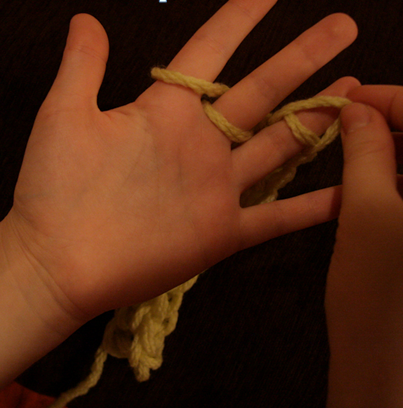 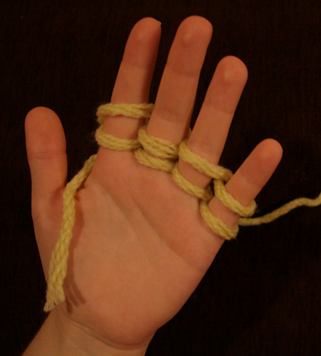 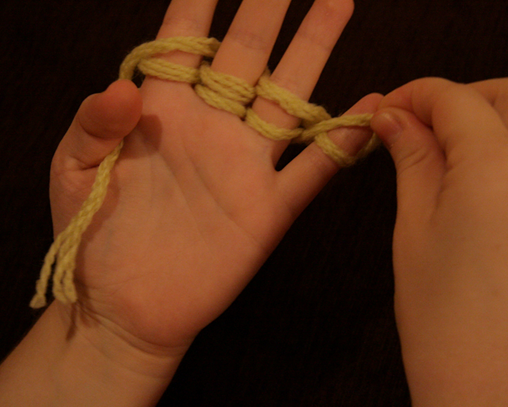 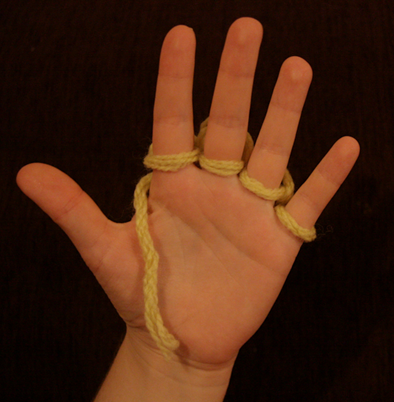 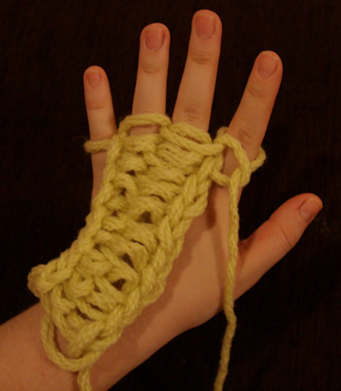 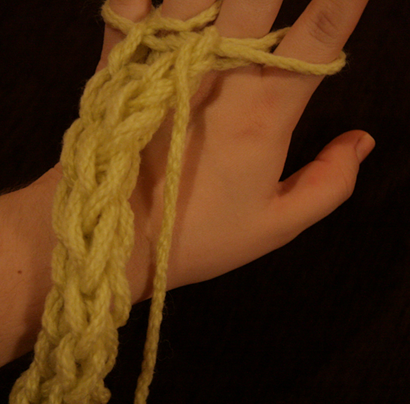 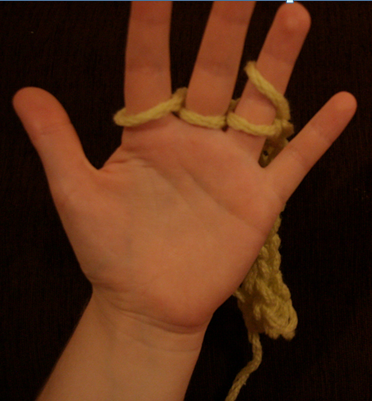 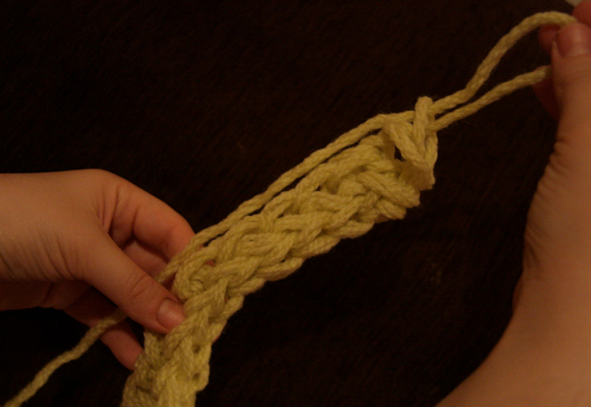 Этап урокаСодержание урока (деятельность учителя)Форма работыДеятельность учащихсяОрганизационная частьПриветствие, контроль посещаемостиПроверка готовности учащихся к урокуМотивация к учебной деятельностибеседаГотовятся к уроку (моют руки, одевают фартуки)Актуализация знаний учащихся (повторение)Систематизировать имеющиеся у учащихся знания:- «Знаете ли вы, что такое вязание?» -  «Правильно. Вяза́ние — это процесс изготовления полотна или изделий (обычно элементов одежды или предметов интерьера) из одной или нескольких нитей путём изгибания их в петли и соединения петель друг с другом с помощью инструментов.  Вязание, как техника, относится к видам плетения» -  «А какие бывают вязаные изделия?» - «Знаете ли вы какие  инструменты нужны для вязания?»- «Какие материалы нам нужны для вязания?»- «Вы правы. Еще мы называем эти нитки пряжей. Пряжа бывает разная по составу. Как вы думаете, для вязания определённого изделия, например тёплого свитера, любая ли пряжа нам подойдёт? »-«Когда мы хотим что-то связать, нам нужно правильно подобрать нитки (пряжу). На пряже есть этикетка. Давайте посмотрим, что на этикетке написано (состав пряжи, назначение пряжи, условная толщина, рекомендуемый крючок и спицы, условия ухода за изделием из этой пряжи)»- беседа- презентация слайд 2-4- презентация слайд 5-10-демонстрация крючка, спиц- презентация слайд 19-24- презентация слайд 11-17- презентация слайд 18- «Вязание – это изготовления изделий из нитей»- «Вяжут одежду (кофты, шарфы, шапки и т.п.), сумки, скатерти, салфетки»- «Спицы, крючок»- «Нитки»-«Нет. Для теплого свитера нужна теплая пряжа»Формирование новых знаний- «Вязать можно не только крючком или спицами. Сегодня с вами познакомимся с техникой вязания на руках»-  «Давайте посмотрим на технологическую карту вязания на руках.Для вязания на руках нам необходимо:1. Выбрать нитки (пряжу)2. Повернуть левую руку ладонью к себе3. Свободный конец нити придерживать большим пальцем у его основания, между большим и указательным пальцами 4. Правой рукой направлять рабочую нить змейкой вокруг пальцев левой руки5. Обернуть нить вокруг мизинца, а затем вернуться к началу вязания6. Повторить второй ряд вязания змейкой. На каждом пальце получилось по две петельки.7. Взять нижнюю петлю на мизинце и перекинуть ее через верхнюю петлю. Повторить последовательно процесс для оставшихся пальцев8. Повторить еще один ряд змейки и перекинуть нижние петли через верхние
9. Повторять процесс вязания, пока шнур не достигнет нужной длины10. Закрыть петли - образцы- беседа- технологическая карта- изучают технологическую карту;- слушают учителя; - проговаривают вслух технологическую последовательность вязания на рукахФизкультминуткаУчитель показывает учащимся комплекс здоровьесберегающих упражнений- упражнение для рук- гимнастика для глазВыполняют здоровьесберегающие упражненияИнструктаж по ОТПравила организации рабочего места для вып.пр.работы.Правила работы с ножницами.Карточки с правилами по ОТ в уч. мастерской.Учащиеся повторяют правила.Практическая работаУчитель контролирует  пошаговое выполнение учащимися   вязания шнуркаДля шнурка  нам необходимо:1. Выбрать нитки (пряжу)2. Повернуть левую руку ладонью к себе3. Свободный конец нити придерживать большим пальцем у его основания, между большим и указательным пальцами 4. Правой рукой направлять рабочую нить змейкой вокруг пальцев левой руки5. Обернуть нить вокруг мизинца, а затем вернуться к началу вязания6. Повторить второй ряд вязания змейкой. На каждом пальце получилось по две петельки.7. Взять нижнюю петлю на мизинце и перекинуть ее через верхнюю петлю. Повторить последовательно процесс для оставшихся пальцев8. Повторить еще один ряд змейки и перекинуть нижние петли через верхние
9. Повторять процесс вязания, пока шнур не достигнет нужной длины10. Закрыть петли- практическая работаВыполняют вязание шнурка с опорой на технологическую картуИтоговая часть- «С каким разновидностью  вязания вы сегодня познакомились?»-  «Какие материалы и инструменты вы использовали»?- «Давайте посмотрим шнурки, которые вы связали, и узнаем у каждого из вас, сложно ли вам было вязать шнурок»?    Анализ проведенной работыВыставление оценок по результатам выполненной работы - беседа- дискуссия- «Вязание на руках»- «Нитки (пряжу) и ножницы»- Ученики по очереди показывают свои работы и рассказывают о том, были ли у них сложности при вязании шнурка на руках.Повернуть левую руку ладонью к себеСвободный конец нити придерживать большим пальцем у его основания, между большим и указательным пальцамиПравой рукой направлять рабочую нить змейкой вокруг пальцев левой рукиОбернуть нить вокруг мизинца, а затем вернуться к началу вязанияПовторить второй ряд вязания змейкой. На каждом пальце получилось по две петельки.Взять нижнюю петлю на мизинце и перекинуть ее через верхнюю петлю. Повторить последовательно процесс для оставшихся пальцев.Повторить еще один ряд змейки и перекинуть нижние петли через верхниеПовторять процесс вязания, пока шнур не достигнет нужной длиныЗакрыть петли